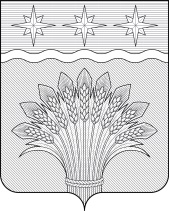 КЕМЕРОВСКАЯ ОБЛАСТЬ – КУЗБАСССовет народных депутатов Юргинского муниципального округапервого созывапятьдесят восьмое заседаниеРЕШЕНИЕот 26 декабря 2023 года № 288 – НАО внесении изменений в решение Совета народных депутатов Арлюкского сельского поселения от 24.12.2012 № 14/4–рс «Об утверждении Правил землепользования и застройки Арлюкского сельского поселения»Руководствуясь статьями 31, 33 Градостроительного кодекса Российской Федерации, Федеральным законом от 06.10.2003 № 131–ФЗ «Об общих принципах организации местного самоуправления в Российской Федерации», Законом Кемеровской области – Кузбасса от 05.08.2019 № 68–ОЗ «О преобразовании муниципальных образований», постановлением Правительства Кемеровской области – Кузбасс от 19.05.2022 № 310 «Об установлении в 2022 и 2023 годах случаев утверждения генеральных планов, правил землепользования и застройки, проектов планировки территории, проектов межевания территории, изменений в генеральные планы, правила землепользования и застройки, проекты планировки территории, проекты межевания территории без проведения общественных обсуждений или публичных слушаний», постановлением администрации Юргинского муниципального округа от 18.12.2023 № 1595 «О подготовке проекта внесения изменений в Правил землепользования и застройки Арлюкского сельского поселения, утвержденные решением Совета народных депутатов Арлюкского сельского поселения от 24.12.2012 № 14/4–рс», статьей 7 Правил землепользования и застройки Арлюкского сельского поселения, утвержденные решением Совета народных депутатов Арлюкского сельского поселения от 24.12.2012 № 14/4–рс, Уставом муниципального образования Юргинский муниципальный округ Кемеровской области – Кузбасса, Совет народных депутатов Юргинского муниципального округаРЕШИЛ:1. Внести в решение Совета народных депутатов Арлюкского сельского поселения от 24.12.2012 № 14/4–рс «Правила землепользования и застройки Арлюкского сельского поселения», следующие изменения:– в лист 7 схемы градостроительного зонирования территории Правил землепользования и застройки Арлюкского сельского поселения внести изменения согласно Приложению 1;– в главу 7, ст. 33 п. 2 Правил землепользования и застройки Арлюкского сельского поселения внести изменения согласно Приложению 2.2. Настоящее решение опубликовать в газете «Юргинские ведомости» и разместить в информационно–телекоммуникационной сети «Интернет» на официальном сайте администрации Юргинского муниципального округа.3. Настоящее решение вступает в силу после его официального опубликования в газете «Юргинские ведомости».4. Контроль за исполнением решения возложить на постоянную комиссию Совета народных депутатов Юргинского муниципального округа первого созыва по агропромышленному комплексу и обеспечению жизнедеятельности округа.Председатель Совета народных депутатовЮргинского муниципального округа					             И. Я. БережноваГлава Юргинского муниципального округа				             Д. К. Дадашов26 декабря 2023 годаПриложение 1 к решениюСовета народных депутатовЮргинского муниципального округаот 26 декабря 2023 года № 288 – НАИзменения в Схему градостроительного зонирования территории Правил землепользования и застройки Арлюкского сельского поселения, утвержденные решением Совета народных депутатов Арлюкского сельского поселения от 24.12.2012 № 14/4-рс1. Фрагмент листа 7 изложить в следующей редакции:«1. Фрагмент листа 7 изложить в следующей редакции:«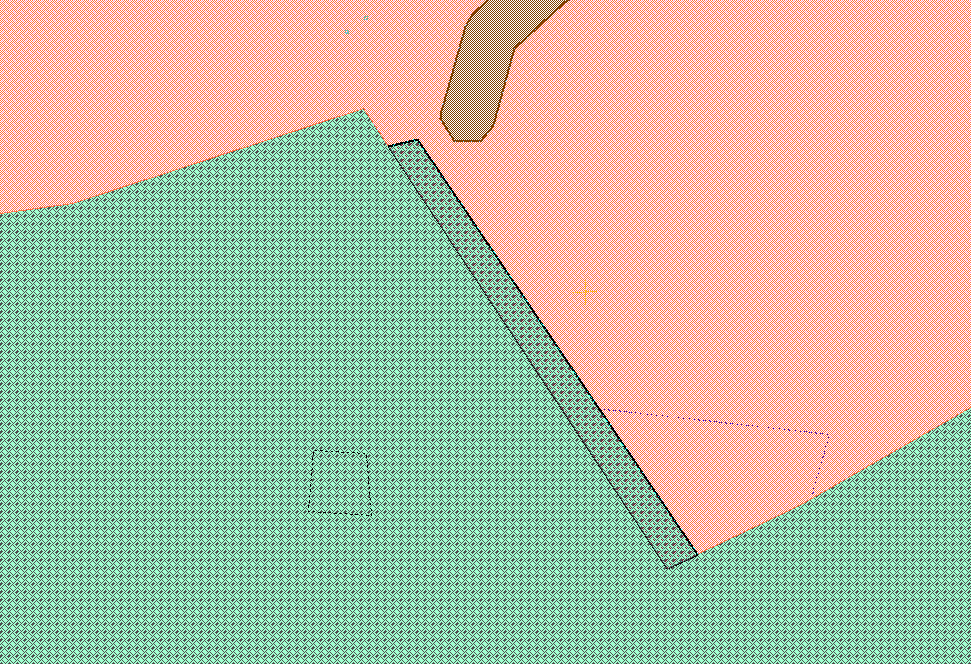 Приложение к решениюСовета народных депутатовЮргинского муниципального округаот 26 декабря 2023 года № 288 – НАГЛАВА 7. ГРАДОСТРОИТЕЛЬНОЕ ЗОНИРОВАНИЕ. ТЕРРИТОРИАЛЬНЫЕ ЗОНЫСтатья 33.	Перечень территориальных зон, выделенных на Картеградостроительного зонирования территории Арлюкского сельского поселения1. Правилами установлены территориальные зоны, границы которых обозначены на Карте градостроительного зонирования следующих двух видов:– основные территориальные зоны, определяющие общие градостроительные регламенты для объектов недвижимости, находящихся на данной территории;– зоны с особыми условиями использования территории, устанавливающие ограничения использования земельных участков и объектов капитального строительства.2. Устанавливаются следующие виды территориальных зон, кодовое обозначение которых соответствует единому классификатору градостроительного зонирования по Юргинскому району (Приложение 1):Земельный участок по адресу: Российская Федерация, Кемеровская область-Кузбасс, Юргинский муниципальный район, п.ст. Арлюк, ул. Школьная, 26аЗемельный участок по адресу: Российская Федерация, Кемеровская область-Кузбасс, Юргинский муниципальный район, п.ст. Арлюк, ул. Школьная, 26аЗемельный участок по адресу: Российская Федерация, Кемеровская область-Кузбасс, Юргинский муниципальный район, п.ст. Арлюк, ул. Школьная, 26аПлощадь земельного участка 194, 9 м2Площадь земельного участка 194, 9 м2Площадь земельного участка 194, 9 м2Обозначение характерных точек границКоординаты, мКоординаты, мОбозначение характерных точек границXУ1231633 140,971 261 176,242633 141,751 261 179,573633 095,001 261 211,134633 093,401 261 207,751633 140,971 261 176,24№п/пНаименование зоныКодовое обозначение зоныПлощадь, гаЗемли населенных пунктовЗемли населенных пунктовЗемли населенных пунктов748,81Жилая зонаЖилая зонаЖилая зона581,671Подзона малоэтажной жилой застройки (от 1 до 3 этажей включительно), с учреждениями и предприятиями повседневного использования, связанными с проживанием граждан, а так же объектами инженерной и транспортной инфраструктурЖЗ 4151,002Подзона индивидуальной жилой застройки с учреждениями и предприятиями повседневного использования, связанными с проживанием граждан, а так же объектами инженерной и транспортной инфраструктурЖЗ 5429,67Общественно-деловая зонаОбщественно-деловая зонаОбщественно-деловая зона11,533Зона для размещения объектов многофункциональной общественно-деловой  застройки, с включением объектов инженерной и транспортной инфраструктурОДЗ11,54Производственная и коммунально-складская зонаПроизводственная и коммунально-складская зонаПроизводственная и коммунально-складская зона6,654Зона для размещения производственных и коммунально-складских объектов, с включением объектов инженерной и транспортной инфраструктурПР6,65Зона улично-дорожной сетиЗона улично-дорожной сетиЗона улично-дорожной сети21,155Зона улично-дорожной сети, с включением объектов инженерной и транспортной инфраструктур, а так же объектов прилегающих территориальных зон с учетом соблюдения экологических и санитарно-гигиенических требованийУДС21,15Зона внешнего транспортаЗона внешнего транспортаЗона внешнего транспорта48,206Зона железнодорожного транспорта, с включением объектов прилегающих территориальных зон с учетом соблюдения экологических и санитарно-гигиенических требованийТИ48,20Зона инженерной инфраструктурыЗона инженерной инфраструктурыЗона инженерной инфраструктуры2,197Зона для размещения объектов инженерной инфраструктурыИЗ2,19Зона сельскохозяйственного использованияЗона сельскохозяйственного использованияЗона сельскохозяйственного использования14,518Подзона для размещения объектов сельскохозяйственного производства, с включением объектов инженерной и транспортной инфраструктурСХ 214,51Зона рекреационного назначенияЗона рекреационного назначенияЗона рекреационного назначения59,459Подзона рекреационного назначения – древесно-кустарниковой растительности и насаждений общего пользования, с включением объектов инженерной и транспортной инфраструктурР 156,2710Подзона рекреационного назначения – объектов отдыха, досуга и развлечений, с включением объектов инженерной и транспортной инфраструктурР 21,1611Подзона рекреационного назначения - акваторииР 32,02Зона специального назначенияЗона специального назначенияЗона специального назначения9,5612Подзона специального назначения для размещения кладбищСН 18,8713Подзона специального назначения для размещения полигонов твердых бытовых отходовСН 40,69Земли промышленности, энергетики, транспорта, связи, радиовещания, телевидения, информатики, земли для обеспечения космической деятельности, земли обороны, безопасности и  земли иного специального назначенияЗемли промышленности, энергетики, транспорта, связи, радиовещания, телевидения, информатики, земли для обеспечения космической деятельности, земли обороны, безопасности и  земли иного специального назначенияЗемли промышленности, энергетики, транспорта, связи, радиовещания, телевидения, информатики, земли для обеспечения космической деятельности, земли обороны, безопасности и  земли иного специального назначения541,51Земли транспортаЗемли транспортаЗемли транспорта374,6313Земли автомобильного транспорта, с включением объектов прилегающих территориальных зон с учетом соблюдения экологических и санитарно-гигиенических требованийЗТ 141,5514Земли железнодорожного транспорта, с включением объектов прилегающих территориальных зон с учетом соблюдения экологических и санитарно-гигиенических требованийЗТ 2333,08Земли промышленностиЗемли промышленностиЗемли промышленности1,6215Земли для размещения объектов добывающей промышленности, с включением объектов инженерной и транспортной инфраструктурЗПР 21,62Земли специального назначенияЗемли специального назначенияЗемли специального назначения4,8816Земли специального назначения для размещения кладбищЗСН 11,3917Земли специального назначения для размещения скотомогильниковЗСН 20,0518Земли специального назначения для размещения полигонов твердых бытовых отходовЗСН 43,44Земли лесного фондаЗемли лесного фондаЗемли лесного фонда4 273,1619Земли лесного фондаЗЛФ4 273,16Земли сельскохозяйственного назначенияЗемли сельскохозяйственного назначенияЗемли сельскохозяйственного назначения16 950,9820Земли сельскохозяйственного назначения с древесно-кустарниковой растительностьюЗСХ 116 852,5321Земли сельскохозяйственного назначения для размещения объектов сельскохозяйственного производства, с включением объектов инженерной и транспортной инфраструктурЗСХ 298,45Земли запасаЗемли запасаЗемли запаса72,6222Земли запасаЗЗ72,62Земли водного фондаЗемли водного фондаЗемли водного фонда190,2223Земли водного фондаЗВФ190,22ИТОГО ЗЕМЕЛЬ В АДМИНИСТРАТИВНЫХ ГРАНИЦАХИТОГО ЗЕМЕЛЬ В АДМИНИСТРАТИВНЫХ ГРАНИЦАХИТОГО ЗЕМЕЛЬ В АДМИНИСТРАТИВНЫХ ГРАНИЦАХ22 623,02Зоны ограниченийЗоны ограниченийЗоны ограничений24Ограничения использования объектов недвижимости на территориях зон санитарной охраны источников питьевого водоснабженияО 125Ограничения использования объектов недвижимости на территориях береговой линии и водоохранных зон О 226Ограничения использования объектов недвижимости на территории прибрежно-защитной полосыО 327Ограничения использования объектов недвижимости на территориях  санитарно-защитных зонО 428Ограничения использования объектов недвижимости на территориях, подверженных риску возникновения ЧС природного и техногенного характераО 529Ограничение использования объектов недвижимости на территориях охранных зон объектов инженерной инфраструктурыО 6